СОБРАНИЕ ДЕПУТАТОВ ЛИТВИНОВСКОГО СЕЛЬСКОГО ПОСЕЛЕНИЯР Е Ш Е Н И Е-проект         января  2014 года                        №                              с. ЛитвиновкаВ связи с изменениями доходной и расходной части бюджета и необходимостью внесения изменений в решение Собрания депутатов Литвиновского сельского поселения от 22 ноября 2013 года № 37 «О бюджете Литвиновского сельского поселения Белокалитвинского района на 2014 год и плановый период 2015 и 2016 годов»,  на основании статьи 2 Устава муниципального образования «Литвиновское сельское поселение», Собрание депутатов Литвиновского сельского  поселенияР Е Ш И Л О:   	Внести в решение Собрания депутатов Литвиновского сельского поселения от 22 ноября 2013года № 37 «О бюджете Литвиновского сельского поселения Белокалитвинского района на 2014 год и плановый период 2015 и 2016 годов» следующие изменения:1.1.1  В пункте 1 подпункт 2  изложить в следующей редакции:«2) общий объем расходов местного бюджета  в сумме 10 103,7  тыс. рублей;»1.2. Дополнить  подпунктом 5 следующего содержания:«5). Прогнозируемый дефицит местного бюджета в сумме  217,1 тыс. рублей».2. Приложение 3 «Источники финансирования дефицита бюджета Литвиновского сельского поселения Белокалитвинского района на 2014 год» изложить  в следующей редакции:3.  В Приложении 5 «Перечень главных администраторов доходов  бюджетаЛитвиновского сельского поселения Белокалитвинского района- органов местного самоуправления Литвиновского сельского поселения»исключить следующий код:4 . Приложение 8 «Распределение бюджетных ассигнований  по  разделам,подразделам, целевым статьям (муниципальным программамЛитвиновского сельского поселения  и непрограммным направлениямдеятельности), группам и подгруппам  видов расходов классификации расходовбюджетов  	               Приложение 8 к решению Собрания депутатов Литвиновского сельского поселения от 22ноября  2013 года №37  «О бюджете Литвиновского сельского поселения Белокалитвинского района  на 2014 год и на плановый период 2015 и 2016 годов »Распределение бюджетных ассигнований   по  разделам,  подразделам, целевым статьям (муниципальным программам Литвиновского сельского поселения  и непрограммным направлениям деятельности), группам и подгруппам  видов расходовклассификации расходов бюджетов  на 2014 год     (тыс.рублей)5. Приложение 10 «Ведомственная структура расходов бюджетаЛитвиновского сельского поселения Белокалитвинского района на 2014 год» изложить  в следующей редакции:Приложение 10 к решению Собрания депутатов Литвиновского сельского поселения от 22 ноября  2013 года № 37 «О бюджете Литвиновского сельского поселения Белокалитвинского района  на 2014 год и на плановый период 2015 и 2016 годов »Ведомственная структура расходов бюджетаЛитвиновского сельского поселения Белокалитвинского района на 2014 год                                                                                                                                                                    (тыс.рублей)6 . Приложение 12 «Распределение бюджетных ассигнованийпо   целевым статьям (муниципальным программам Литвиновского сельскогопоселения  и непрограммным направлениям деятельности), группам иподгруппам  видов расходов, разделам, подразделам классификации расходовбюджетов» изложить в новой редакции:Приложение 12 к решению Собрания депутатов Литвиновского сельского поселения от 22 ноября  2013 года № 37 «О бюджете Литвиновского сельского поселения Белокалитвинского района  на 2014 год и на плановый период 2015 и 2016 годов»Распределение бюджетных ассигнований   по   целевым статьям (муниципальным программам Литвиновского сельского поселения  и непрограммным направлениям деятельности), группам и подгруппам  видов расходов, разделам, подразделамклассификации расходов бюджетов  на 2014 год     (тыс.рублей)7. Настоящее решение вступает в силу с момента официального опубликования.       8. Контроль за исполнением настоящего решения оставляю за собой  и председателем  постоянно действующей депутатской  комиссии Собрания депутатов Литвиновского сельского поселения по бюджету, налогам и  собственности Пузановым П.И.                                                   Проект продготовил:                                                                                                 С.В. ГолотвинаЗаведующий сектораО внесении изменений в решение Собрания депутатов Литвиновского  сельского поселения от 22.11.2013 г                     № 37Приложение 3к решению Собрания депутатов Литвиновского сельскогок решению Собрания депутатов Литвиновского сельского поселения от   22   ноября  2013 года №37        поселения от   22   ноября  2013 года №37           "О бюджете Литвиновского сельского поселения    "О бюджете Литвиновского сельского поселенияБелокалитвинского района на 2014 год      и на плановый период 2015 и  2016 годов "Белокалитвинского района на 2014 год      и на плановый период 2015 и  2016 годов "Источники финансирования дефицита Источники финансирования дефицита Источники финансирования дефицита бюджета Литвиновского сельского поселения Белокалитвинского района  на 2014 годбюджета Литвиновского сельского поселения Белокалитвинского района  на 2014 годбюджета Литвиновского сельского поселения Белокалитвинского района  на 2014 год(тыс. рублей)(тыс. рублей)(тыс. рублей)Код бюджетной классификации Российской ФедерацииНаименованиеСумма12301 00 00 00 00 0000 000ИСТОЧНИКИ ВНУТРЕННЕГО ФИНАНСИРОВАНИЯ ДЕФИЦИТОВ БЮДЖЕТОВ217,101 05 00 00 00 0000 000Изменение остатков средств на счетах по учету средств бюджета217,101 05 00 00 00 0000 500Увеличение остатков средств бюджетов9 886,601 05 02 00 00 0000 500Увеличение прочих остатков средств бюджетов 9 886,601 05 02 01 00 0000 510Увеличение прочих остатков денежных средств бюджетов 9 886,601 05 02 01 10 0000 510Увеличение прочих остатков денежных средств бюджетов поселений9 886,601 05 00 00 00 0000 600Уменьшение остатков средств бюджетов10 103,701 05 02 00 00 0000 600Уменьшение прочих остатков средств бюджетов10 103,701 05 02 01 00 0000 610Уменьшение прочих остатков  денежных средств бюджетов10103,701 05 02 01 10 0000 610Уменьшение прочих остатков  денежных средств бюджетов поселений10103,79511 17 02020 10 0000 180Возмещение потерь сельскохозяйственного производства, связанных с изъятием сельскохозяйственных угодий, расположенных на территориях поселений (по обязательствам, возникшим до 1 января 2008 года)НаименованиеРзПРЦСРВРСумма123456ВСЕГО10 103,7ОБЩЕГОСУДАРСТВЕННЫЕ ВОПРОСЫ014 869,3Функционирование высшего должностного лица субъекта Российской Федерации и муниципального образования0102793,6Расходы на выплаты по оплате труда работников органов местного самоуправления Литвиновского сельского поселения (Расходы на выплаты персоналу государственных (муниципальных) органов)010288 1 0011120793,6Функционирование Правительства Российской Федерации, высших исполнительных органов государственной власти субъектов Российской Федерации, местных администраций01043 481,0Расходы на выплаты по оплате труда работников органов местного самоуправления Литвиновского сельского поселения в рамках подпрограммы  «Нормативно-методическое обеспечение и организация бюджетного процесса» муниципальной программы Литвиновского сельского поселения «Управление муниципальными финансами и создание условий для эффективного управления муниципальными финансами»  (Расходы на выплаты персоналу государственных (муниципальных) органов)010410 2 00111202 911,6Расходы на обеспечение функций органов местного самоуправления Литвиновского сельского поселения в рамках подпрограммы  «Нормативно-методическое обеспечение и организация бюджетного процесса» муниципальной программы Литвиновского сельского поселения «Управление муниципальными финансами и создание условий для эффективного управления муниципальными финансами» (Иные закупки товаров, работ и услуг для обеспечения  государственных (муниципальных) нужд)010410 2 0019240530,2Иные межбюджетные трансферты из бюджета Литвиновского сельского поселения бюджету Белокалитвинского района  в рамках подпрограммы  «Нормативно-методическое обеспечение и организация бюджетного процесса» муниципальной программы Литвиновского сельского поселения «Управление муниципальными финансами и создание условий для эффективного управления муниципальными финансами» (Иные межбюджетные трансферты)010410 2 870354039,0Субвенция бюджетам поселений на осуществление полномочий по определению перечня должностных лиц, уполномоченных составлять протоколы об административных правонарушениях, предусмотренных статьями 2.2, 2.4, 2.7, 2.9, 3.2, 4.1, 4.4, 5.1, 5.2, 6.2, 6.3, 6.4, 7.1, 7.2, 7.3 (в части нарушения установленных нормативными правовыми актами органов местного самоуправления правил организации пассажирских перевозок автомобильным транспортом), 8.1-8.3, частью 2 статьи 9.1, статьей 9.3 Областного закона от 25 октября 2002 года № 273-ЗС «Об административных правонарушениях» в рамках непрограммных расходов государственных органов Ростовской области (Иные закупки товаров, работ и услуг для обеспечения  государственных (муниципальных) нужд)010499 9 72392400,2Обеспечение проведения выборов и референдумов0107431,0Непрограммные расходы010799 9 0000431,0Проведение выборов главы муниципального образования(Специальные расходы)010799 9 9803880431,0Другие общегосударственные вопросы0113163.7Мероприятия по профилактике экстремизма и терроризма на территории Литвиновского сельского поселения в рамках подпрограммы  «Профилактика экстремизма и терроризма на территории Литвиновского сельского поселения»  муниципальной программы  Литвиновского сельского поселения «Обеспечение общественного порядка и противодействие преступности» (Иные закупки товаров, работ и услуг для обеспечения  государственных (муниципальных) нужд)011303 1 28042405,0Мероприятия по обеспечению первичных мер пожарной безопасности в границах поселения  в рамках подпрограммы «Пожарная безопасность» муниципальной программы Литвиновского сельского поселения  «Защита населения и территории от чрезвычайных ситуаций, обеспечение пожарной безопасности и безопасности людей на водных объектах» (Иные закупки товаров, работ и услуг для обеспечения  государственных (муниципальных) нужд)011304 1 280524046,5Расходы на обеспечение деятельности (оказание услуг) органов местного самоуправления Литвиновского сельского поселения  в рамках подпрограммы «Энергосбережение и повышение энергетической эффективности учреждений Литвиновского сельского поселения» муниципальной программы Литвиновского сельского поселения «Энергоэффективность и развитие энергетики» (Иные закупки товаров, работ и услуг для обеспечения  государственных (муниципальных) нужд)011308 1 281324029,0Повышение профессиональных компетенций кадров муниципального управления в рамках подпрограммы «Развитие муниципального  управления и муниципальной службы в Литвиновском сельском поселении, дополнительное профессиональное образование лиц, занятых в системе местного самоуправления» муниципальной программы Литвиновского сельского поселения «Муниципальная политика» (Иные закупки товаров, работ и услуг для обеспечения  государственных (муниципальных) нужд)011309 1 281524010,0Мероприятия по проведению ежегодной диспансеризации муниципальных служащих в рамках подпрограммы «Развитие муниципального управления и муниципальной службы в Литвиновском сельском поселении, дополнительное профессиональное образование лиц, занятых в системе местного самоуправления» муниципальной программы Литвиновского сельского поселения «Муниципальная политика» (Иные закупки товаров, работ и услуг для обеспечения  государственных (муниципальных) нужд)011309 1 281624015,0Официальная публикация нормативно-правовых актов в информационных бюллетенях Литвиновского сельского поселения в рамках подпрограммы «Обеспечение реализации муниципальной программы Литвиновского сельского поселения «Муниципальная политика»    муниципальной программы Литвиновского сельского поселения «Муниципальная политика» (Иные закупки товаров, работ и услуг для обеспечения  государственных (муниципальных) нужд)011309 2 281824038,0Мероприятия по освещению деятельности ассоциации «Совет  муниципальных образований Ростовской области»  в рамках подпрограммы «Обеспечение реализации муниципальной программы Литвиновского сельского поселения «Муниципальная политика»    муниципальной программы Литвиновского сельского поселения «Муниципальная политика» (Уплата налогов, сборов и иных платежей)011309 2 28198505,0Реализация направления расходов в рамках подпрограммы  «Нормативно-методическое обеспечение и организация бюджетного процесса» муниципальной программы Литвиновского сельского поселения «Управление муниципальными финансами и создание условий для эффективного управления муниципальными финансами»  (Уплата налогов, сборов и иных платежей)011310 2 999985015,2НАЦИОНАЛЬНАЯ ОБОРОНА02154.4Мобилизационная и вневойсковая подготовка0203154.4Субвенция на осуществление первичного воинского учета на территориях, где отсутствуют военные комиссариаты в рамках непрограммных расходов государственных органов Ростовской области (Расходы на выплаты персоналу государственных (муниципальных органов)020399 9 5118120154.4НАЦИОНАЛЬНАЯ БЕЗОПАСНОСТЬ И ПРАВООХРАНИТЕЛЬНАЯ ДЕЯТЕЛЬНОСТЬ03156,7Защита населения и территории от чрезвычайных ситуаций природного и техногенного характера, гражданская оборона0309156,7Мероприятия по обеспечению эффективного предупреждения и ликвидации чрезвычайных ситуаций природного и техногенного характера  в рамках подпрограммы «Защита населения от чрезвычайных ситуаций» муниципальной программы Литвиновского сельского поселения «Защита населения и территории от чрезвычайных ситуаций, обеспечение пожарной безопасности и безопасности людей на водных объектах» Иные закупки товаров, работ и услуг для обеспечения  государственных (муниципальных) нужд)030904 2 280624018.1Обеспечение мероприятий  по обучению населения действиям при чрезвычайных ситуациях в рамках подпрограммы «Защита населения от чрезвычайных ситуаций»  муниципальной программы Литвиновского сельского поселения  «Защита населения и территории от чрезвычайных ситуаций, обеспечение пожарной безопасности и безопасности людей на водных объектах» (Иные закупки товаров, работ и услуг для обеспечения  государственных (муниципальных) нужд)030904 2 28072404,0Иные межбюджетные трансферты из бюджета Литвиновского сельского поселения бюджету Белокалитвинского района на содержание и организацию деятельности  аварийно-спасательных формирований на территории Литвиновского сельского поселения в рамках подпрограммы «Защита населения от чрезвычайных ситуаций»  муниципальной программы Литвиновского сельского поселения  «Защита населения и территории от чрезвычайных ситуаций, обеспечение пожарной безопасности и безопасности людей на водных объектах» (Иные межбюджетные трансферты)030904 2 8701540123.6Мероприятия по обеспечению эффективного предупреждения и ликвидации происшествий на водных объектах в рамках подпрограммы  «Обеспечение безопасности  людей на водных объектах»  муниципальной программы Литвиновского сельского поселения  «Защита населения и территории от чрезвычайных ситуаций, обеспечение пожарной безопасности и безопасности людей на водных объектах» (Иные закупки товаров, работ и услуг для обеспечения  государственных (муниципальных) нужд)030904 3 280824011,0НАЦИОНАЛЬНАЯ ЭКОНОМИКА04334,7Дорожное хозяйство (дорожные фонды)0409334,7Мероприятия по содержанию автомобильных дорог общего пользования местного значения и искусственных сооружений на них в рамках подпрограммы «Развитие транспортной инфраструктуры»  муниципальной программы  Литвиновского сельского поселения  «Развитие транспортной системы» (Иные закупки товаров, работ и услуг для обеспечения  государственных (муниципальных) нужд)040907 1 281024025,0Мероприятия по софинансированию субсидий на ремонт и содержание внутрипоселковых автомобильных дорог общего пользования на 2014 год рамках подпрограммы «Развитие транспортной инфраструктуры»  муниципальной программы  Литвиновского сельского поселения  «Развитие транспортной системы» (Иные закупки товаров, работ и услуг для обеспечения  государственных (муниципальных) нужд)0409071283217,0Субсидия на ремонт и содержание автомобильных дорог общего пользования местного значения в рамках подпрограммы «Развитие транспортной инфраструктуры Ростовской области» государственной программы Ростовской области «Развитие транспортной системы» (Иные закупки товаров, работ и услуг для обеспечения  государственных (муниципальных) нужд)040907 1 7351240265,7Мероприятия по изготовлению и установке дорожных знаков  в рамках подпрограммы «Повышение безопасности дорожного движения» муниципальной программы Литвиновского сельского поселения «Развитие транспортной системы» (Иные закупки товаров, работ и услуг для обеспечения  государственных (муниципальных) нужд)040907 2 281124027,0ЖИЛИЩНО-КОММУНАЛЬНОЕ ХОЗЯЙСТВО05765,4Благоустройство0503765,4Мероприятия по ремонту и восстановлению сетей уличного освещения в рамках подпрограммы       «Создание условий для обеспечения качественными коммунальными услугами»  муниципальной программы Литвиновского сельского поселения «Обеспечение качественными жилищно-коммунальными услугами населения Литвиновского сельского поселения» (Иные закупки товаров, работ и услуг для обеспечения  государственных (муниципальных) нужд)050302 1 280324050,0Расходы на мероприятия по энергосбережению систем наружного освещения в рамках подпрограммы «Энергосбережение и повышение энергетической эффективности учреждений Литвиновского сельского поселения» муниципальной программы Литвиновского сельского поселения «Энергоэффективность и развитие энергетики» (Иные закупки товаров, работ и услуг для обеспечения  государственных (муниципальных) нужд)050308 1 281424015.0Мероприятия по озеленению территории в рамках подпрограммы «Организация благоустройства территории поселения» муниципальной программы Литвиновского сельского поселения  «Благоустройство территории Литвиновского сельского поселения» (Иные закупки товаров, работ и услуг для обеспечения  государственных (муниципальных) нужд)050311 1 282924050,0Мероприятия по содержанию мест захоронения в рамках подпрограммы «Организация благоустройства территории поселения» муниципальной программы Литвиновского сельского поселения  «Благоустройство территории Литвиновского сельского поселения» (Иные закупки товаров, работ и услуг для обеспечения  государственных (муниципальных) нужд)050311 1 283024050,0Расходы на уличное (наружное) освещение территории в рамках подпрограммы «Организация благоустройства территории поселения» муниципальной программы Литвиновского сельского поселения  «Благоустройство территории Литвиновского сельского поселения» (Иные закупки товаров, работ и услуг для обеспечения  государственных (муниципальных) нужд)050311 1 2828240570,4Расходы на реализацию прочих мероприятий по благоустройству территории поселения в рамках подпрограммы «Организация благоустройства территории поселения» муниципальной программы Литвиновского сельского поселения  «Благоустройство территории Литвиновского сельского поселения» (Иные закупки товаров, работ и услуг для обеспечения  государственных (муниципальных) нужд)050311 1 283124030,0КУЛЬТУРА, КИНЕМАТОГРАФИЯ083 760,5Культура08013 760,5Расходы на обеспечение деятельности (оказание услуг) бюджетного учреждения Литвиновского сельского поселения  в рамках подпрограммы «Организация     культурно-досугового обслуживания населения» муниципальной программы Литвиновского сельского поселения «Развитие культуры»(Субсидии бюджетным учреждениям)080105 1 28596102 569,8Иные межбюджетные трансферты из бюджета Литвиновского сельского поселения бюджету Белокалитвинского района на расходы по обеспечению деятельности библиотек и обеспечение деятельности центральной бухгалтерии и аппарата управления в рамках подпрограммы «Организация библиотечного обслуживания населения» муниципальной программы Литвиновского сельского поселения «Развитие культуры » (Иные межбюджетные трансферты)080105 2 87025401 165,7Расходы на обеспечение деятельности (оказание услуг) бюджетного учреждения Литвиновского сельского поселения  в рамках подпрограммы «Энергосбережение и повышение энергетической эффективности учреждений Литвиновского сельского поселения» муниципальной программы Литвиновского сельского поселения «Энергоэффективность и развитие энергетики» »(Субсидии бюджетным учреждениям)0801081 285961025.0Социальная политика1045,0Пенсионное обеспечение100145,0Выплата ежемесячной муниципальной пенсии за выслугу лет в рамках подпрограммы "Выплата муниципальной пенсии за выслугу лет лицам, замещавшим муниципальные должности и должности муниципальной службы в поселении" муниципальной программы Литвиновского сельского поселения "Социальная поддержка граждан"(Публичные нормативные социальные выплаты гражданам)100101 1 280131045,0ФИЗИЧЕСКАЯ КУЛЬТУРА И СПОРТ1117,7Массовый спорт 110217,7Физкультурные  и массовые  спортивные мероприятия в рамках подпрограммы «Развитие физической культуры и спорта» муниципальной программы Литвиновского сельского поселения «Развитие физической культуры и спорта» (Иные закупки товаров, работ и услуг для обеспечения  государственных (муниципальных) нужд)110206 1 280924017,7НаименованиеМинРзПРЦСР   ВРСумма1234567ВСЕГО10 103,7Администрация Литвиновского сельского поселения95110 103,7Расходы на выплаты по оплате труда работников органов местного самоуправления Литвиновского сельского поселения (Расходы на выплаты персоналу государственных (муниципальных) органов)951010288 1 0011120793,6Расходы на выплаты по оплате труда работников органов местного самоуправления Литвиновского сельского поселения в рамках подпрограммы  «Нормативно-методическое обеспечение и организация бюджетного процесса» муниципальной программы Литвиновского сельского поселения «Управление муниципальными финансами и создание условий для эффективного управления муниципальными финансами»  (Расходы на выплаты персоналу государственных (муниципальных) органов)951010410 2 00111202 911,6Расходы на обеспечение функций органов местного самоуправления Литвиновского сельского поселения в рамках подпрограммы  «Нормативно-методическое обеспечение и организация бюджетного процесса» муниципальной программы Литвиновского сельского поселения «Управление муниципальными финансами и создание условий для эффективного управления муниципальными финансами» (Иные закупки товаров, работ и услуг для обеспечения  государственных (муниципальных) нужд)951010410 2 0019240530,2Иные межбюджетные трансферты из бюджета Литвиновского сельского поселения бюджету Белокалитвинского района  в рамках подпрограммы  «Нормативно-методическое обеспечение и организация бюджетного процесса» муниципальной программы Литвиновского сельского поселения «Управление муниципальными финансами и создание условий для эффективного управления муниципальными финансами» (Иные межбюджетные трансферты)951010410 2 870354039,0Субвенция бюджетам поселений на осуществление полномочий по определению перечня должностных лиц, уполномоченных составлять протоколы об административных правонарушениях, предусмотренных статьями 2.2, 2.4, 2.7, 2.9, 3.2, 4.1, 4.4, 5.1, 5.2, 6.2, 6.3, 6.4, 7.1, 7.2, 7.3 (в части нарушения установленных нормативными правовыми актами органов местного самоуправления правил организации пассажирских перевозок автомобильным транспортом), 8.1-8.3, частью 2 статьи 9.1, статьей 9.3 Областного закона от 25 октября 2002 года № 273-ЗС «Об административных правонарушениях» в рамках непрограммных расходов государственных органов Ростовской области (Иные закупки товаров, работ и услуг для обеспечения  государственных (муниципальных) нужд)951010499 9 72392400,2Мероприятия по профилактике экстремизма и терроризма на территории Литвиновского сельского поселения в рамках подпрограммы  «Профилактика экстремизма и терроризма на территории Литвиновского сельского поселения»  муниципальной программы  Литвиновского сельского поселения «Обеспечение общественного порядка и противодействие преступности» (Иные закупки товаров, работ и услуг для обеспечения  государственных (муниципальных) нужд)951011303 1 28042405,0Мероприятия по обеспечению первичных мер пожарной безопасности в границах поселения  в рамках подпрограммы «Пожарная безопасность» муниципальной программы Литвиновского сельского поселения  «Защита населения и территории от чрезвычайных ситуаций, обеспечение пожарной безопасности и безопасности людей на водных объектах» (Иные закупки товаров, работ и услуг для обеспечения  государственных (муниципальных) нужд)951011304 1 280524046,5Расходы на обеспечение деятельности (оказание услуг) органов местного самоуправления Литвиновского сельского поселения  в рамках подпрограммы «Энергосбережение и повышение энергетической эффективности учреждений Литвиновского сельского поселения» муниципальной программы Литвиновского сельского поселения «Энергоэффективность и развитие энергетики» (Иные закупки товаров, работ и услуг для обеспечения  государственных (муниципальных) нужд)951011308 1 281324029,0Повышение профессиональных компетенций кадров муниципального управления в рамках подпрограммы «Развитие муниципального  управления и муниципальной службы в Литвиновском сельском поселении, дополнительное профессиональное образование лиц, занятых в системе местного самоуправления» муниципальной программы Литвиновского сельского поселения «Муниципальная политика» (Иные закупки товаров, работ и услуг для обеспечения  государственных (муниципальных) нужд)951011309 1 281524010,0Мероприятия по проведению ежегодной диспансеризации муниципальных служащих в рамках подпрограммы «Развитие муниципального управления и муниципальной службы в Литвиновском сельском поселении, дополнительное профессиональное образование лиц, занятых в системе местного самоуправления» муниципальной программы Литвиновского сельского поселения «Муниципальная политика» (Иные закупки товаров, работ и услуг для обеспечения  государственных (муниципальных) нужд)951011309 1 281624015,0Официальная публикация нормативно-правовых актов в информационных бюллетенях Литвиновского сельского поселения в рамках подпрограммы «Обеспечение реализации муниципальной программы Литвиновского сельского поселения «Муниципальная политика»    муниципальной программы Литвиновского сельского поселения «Муниципальная политика» (Иные закупки товаров, работ и услуг для обеспечения  государственных (муниципальных) нужд)951011309 2 281824038,0Мероприятия по освещению деятельности ассоциации «Совет  муниципальных образований Ростовской области»  в рамках подпрограммы «Обеспечение реализации муниципальной программы Литвиновского сельского поселения «Муниципальная политика»    муниципальной программы Литвиновского сельского поселения «Муниципальная политика» (Иные закупки товаров, работ и услуг для обеспечения  государственных (муниципальных) нужд)951011309 2 28192405,0Реализация направления расходов в рамках подпрограммы  «Нормативно-методическое обеспечение и организация бюджетного процесса» муниципальной программы Литвиновского сельского поселения «Управление муниципальными финансами и создание условий для эффективного управления муниципальными финансами»  (Уплата налогов, сборов и иных платежей)951011310 2 999985015,2Субвенция на осуществление первичного воинского учета на территориях, где отсутствуют военные комиссариаты в рамках непрограммных расходов государственных органов Ростовской области (Расходы на выплаты персоналу государственных (муниципальных органов)951020399 9 5118120154.4Мероприятия по обеспечению эффективного предупреждения и ликвидации чрезвычайных ситуаций природного и техногенного характера  в рамках подпрограммы «Защита населения от чрезвычайных ситуаций» муниципальной программы Литвиновского сельского поселения «Защита населения и территории от чрезвычайных ситуаций, обеспечение пожарной безопасности и безопасности людей на водных объектах» Иные закупки товаров, работ и услуг для обеспечения  государственных (муниципальных) нужд)951030904 2 280624018.1Обеспечение мероприятий  по обучению населения действиям при чрезвычайных ситуациях в рамках подпрограммы «Защита населения от чрезвычайных ситуаций»  муниципальной программы Литвиновского сельского поселения  «Защита населения и территории от чрезвычайных ситуаций, обеспечение пожарной безопасности и безопасности людей на водных объектах» (Иные закупки товаров, работ и услуг для обеспечения  государственных (муниципальных) нужд)951030904 2 28072404,0Иные межбюджетные трансферты из бюджета Литвиновского сельского поселения бюджету Белокалитвинского района на содержание и организацию деятельности  аварийно-спасательных формирований на территории Литвиновского сельского поселения в рамках подпрограммы «Защита населения от чрезвычайных ситуаций»  муниципальной программы Литвиновского сельского поселения  «Защита населения и территории от чрезвычайных ситуаций, обеспечение пожарной безопасности и безопасности людей на водных объектах» (Иные межбюджетные трансферты)951030904 2 8701540123.6Мероприятия по обеспечению эффективного предупреждения и ликвидации происшествий на водных объектах в рамках подпрограммы  «Обеспечение безопасности людей на водных объектах»  муниципальной программы Литвиновского сельского поселения  «Защита населения и территории от чрезвычайных ситуаций, обеспечение пожарной безопасности и безопасности людей на водных объектах» (Иные закупки товаров, работ и услуг для обеспечения  государственных (муниципальных) нужд)951030904 3 280824011,0Мероприятия по содержанию автомобильных дорог общего пользования местного значения и искусственных сооружений на них в рамках подпрограммы «Развитие транспортной инфраструктуры»  муниципальной программы  Литвиновского сельского поселения  «Развитие транспортной системы» (Иные закупки товаров, работ и услуг для обеспечения  государственных (муниципальных) нужд)951040907 1 281024025,0Субсидия на ремонт и содержание автомобильных дорог общего пользования местного значения в рамках подпрограммы «Развитие транспортной инфраструктуры Ростовской области» государственной программы Ростовской области «Развитие транспортной системы» (Иные закупки товаров, работ и услуг для обеспечения  государственных (муниципальных) нужд)951040907 1 7351240265,7Мероприятия по софинансированию субсидий на ремонт и содержание внутрипоселковых автомобильных дорог общего пользования на 2014 год рамках подпрограммы «Развитие транспортной инфраструктуры»  муниципальной программы  Литвиновского сельского поселения  «Развитие транспортной системы» (Иные закупки товаров, работ и услуг для обеспечения  государственных (муниципальных) нужд)9510409071283224017,0Мероприятия по изготовлению и установке дорожных знаков  в рамках подпрограммы «Повышение безопасности дорожного движения» муниципальной программы Литвиновского сельского поселения «Развитие транспортной системы» (Иные закупки товаров, работ и услуг для обеспечения  государственных (муниципальных) нужд)951040907 2 281124027,0Мероприятия по ремонту и восстановлению сетей уличного освещения в рамках подпрограммы  « Создание условий для обеспечения качественными коммунальными услугами»  муниципальной программы Литвиновского сельского поселения «Обеспечение качественными жилищно-коммунальными услугами населения Литвиновского сельского поселения» (Иные закупки товаров, работ и услуг для обеспечения  государственных (муниципальных) нужд)951050302 1 280324050,0Расходы на мероприятия по энергосбережению систем наружного освещения в рамках подпрограммы «Энергосбережение и повышение энергетической эффективности учреждений Литвиновского сельского поселения» муниципальной программы Литвиновского сельского поселения «Энергоэффективность и развитие энергетики» (Иные закупки товаров, работ и услуг для обеспечения  государственных (муниципальных) нужд)951050308 1 281424015,0Мероприятия по озеленению территории в рамках подпрограммы «Организация благоустройства территории поселения» муниципальной программы Литвиновского сельского поселения  «Благоустройство территории Литвиновского сельского поселения» (Иные закупки товаров, работ и услуг для обеспечения  государственных (муниципальных) нужд)951050311 1 282924050,0Мероприятия по содержанию мест захоронения в рамках подпрограммы «Организация благоустройства территории поселения» муниципальной программы Литвиновского сельского поселения  «Благоустройство территории Литвиновского сельского поселения» (Иные закупки товаров, работ и услуг для обеспечения  государственных (муниципальных) нужд)951050311 1 283024050,0Расходы на уличное (наружное) освещение территории в рамках подпрограммы «Организация благоустройства территории поселения» муниципальной программы Литвиновского сельского поселения  «Благоустройство территории Литвиновского сельского поселения» (Иные закупки товаров, работ и услуг для обеспечения  государственных (муниципальных) нужд)951050311 1 2828240570,4Расходы на реализацию прочих мероприятий по благоустройству территории поселения в рамках подпрограммы «Организация благоустройства территории поселения» муниципальной программы Литвиновского сельского поселения  «Благоустройство территории Литвиновского сельского поселения» (Иные закупки товаров, работ и услуг для обеспечения  государственных (муниципальных) нужд)951050311 1 283124030,0Расходы на обеспечение деятельности (оказание услуг) бюджетного учреждения Литвиновского сельского поселения  в рамках подпрограммы «Организация     культурно-досугового обслуживания населения» муниципальной программы Литвиновского сельского поселения «Развитие культуры» (Субсидии бюджетным учреждениям)951080105 1 28596102 569,8Иные межбюджетные трансферты из бюджета Литвиновского сельского поселения бюджету Белокалитвинского района на расходы по обеспечению деятельности библиотек и обеспечение деятельности центральной бухгалтерии и аппарата управления в рамках подпрограммы «Организация библиотечного обслуживания населения» муниципальной программы Литвиновского сельского поселения «Развитие культуры и туризма» (Иные межбюджетные трансферты)951080105 2 8702 5401 165,7Расходы на обеспечение деятельности (оказание услуг) бюджетного учреждения Литвиновского сельского поселения  в рамках подпрограммы «Энергосбережение и повышение энергетической эффективности учреждений Литвиновского сельского поселения» муниципальной программы Литвиновского сельского поселения «Энергоэффективность и развитие энергетики» »(Субсидии бюджетным учреждениям)951080108 1 285961025,0Выплата ежемесячной муниципальной пенсии за выслугу лет в рамках подпрограммы "Выплата муниципальной пенсии за выслугу лет лицам, замещавшим муниципальные должности и должности муниципальной службы в поселении" муниципальной программы Литвиновского сельского поселения "Социальная поддержка граждан"(Публичные нормативные социальные выплаты гражданам)951100101 1 280145,0Физкультурные  и массовые  спортивные мероприятия в рамках подпрограммы «Развитие физической культуры и спорта» муниципальной программы Литвиновского сельского поселения «Развитие физической культуры и спорта» (Иные закупки товаров, работ и услуг для обеспечения  государственных (муниципальных) нужд)951110206 1 280924017,7НаименованиеЦСРВРРзПРСумма123456ВСЕГО10 103,7 Муниципальная программа Литвиновского сельского поселения "Социальная поддержка граждан"01 0 000045,0Подпрограмма  "Выплата муниципальной пенсии за выслугу лет лицам, замещавшим муниципальные должности и должности муниципальной службы в поселении"01 1 000045,0Выплата ежемесячной муниципальной пенсии за выслугу лет в рамках подпрограммы "Выплата муниципальной пенсии за выслугу лет лицам, замещавшим муниципальные должности и должности муниципальной службы в поселении" муниципальной программы Литвиновского сельского поселения "Социальная поддержка граждан"01 1 2801100145,0Муниципальная программа Литвиновского сельского поселения «Обеспечение качественными жилищно-коммунальными услугами населения Литвиновского сельского поселения»02 0 000050,0Подпрограмма  «Создание условий для обеспечения качественными коммунальными услугами населения Литвиновского сельского поселения»02 1 000050,0Мероприятия по ремонту и восстановлению сетей уличного освещения в рамках подпрограммы  «Создание условий для обеспечения качественными коммунальными услугами населения Литвиновского сельского поселения» муниципальной программы Литвиновского сельского поселения «Обеспечение качественными жилищно-коммунальными услугами населения Литвиновского сельского поселения» (Иные закупки товаров, работ и услуг для обеспечения  государственных (муниципальных) нужд)02 1 2803240050350,0Муниципальная программа Литвиновского сельского поселения «Обеспечение общественного порядка и противодействие преступности03 0 00005,0Подпрограмма  «Профилактика экстремизма и терроризма на территории Литвиновского сельского поселения»03 1 00005,0Мероприятия по профилактике экстремизма и терроризма на территории Литвиновского сельского поселения в рамках подпрограммы  «Профилактика экстремизма и терроризма на территории Литвиновского сельского поселения» муниципальной программы Литвиновского сельского поселения «Обеспечение общественного порядка и противодействие преступности» (Иные закупки товаров, работ и услуг для обеспечения  государственных (муниципальных) нужд)03 1 280424001135,0Муниципальная программа Литвиновского сельского поселения «Защита населения и территории от чрезвычайных ситуаций, обеспечение пожарной безопасности и безопасности людей на водных объектах»04 0 0000203,2Подпрограмма «Пожарная безопасность» муниципальной программы Литвиновского сельского поселения «Защита населения и территории от чрезвычайных ситуаций, обеспечение пожарной безопасности и безопасности людей на водных объектах»04 1 000046,5Мероприятия по обеспечению первичных мер пожарной безопасности в границах поселения  в рамках подпрограммы «Пожарная безопасность» муниципальной программы Литвиновского сельского поселения  «Защита населения и территории от чрезвычайных ситуаций, обеспечение пожарной безопасности и безопасности людей на водных объектах» (Иные закупки товаров, работ и услуг для обеспечения  государственных (муниципальных) нужд)04 1 2805240011346,5Подпрограмма «Защита населения от чрезвычайных ситуаций» муниципальной программы Литвиновского сельского поселения «Защита населения и территории от чрезвычайных ситуаций, обеспечение пожарной безопасности и безопасности людей на водных объектах»04 2 000022.1Мероприятия по обеспечению эффективного предупреждения и ликвидации чрезвычайных ситуаций природного и техногенного характера  в рамках подпрограммы «Защита населения от чрезвычайных ситуаций» муниципальной программы Литвиновского сельского поселения «Защита населения и территории от чрезвычайных ситуаций, обеспечение пожарной безопасности и безопасности людей на водных объектах» Иные закупки товаров, работ и услуг для обеспечения  государственных (муниципальных) нужд)04 2 2806240030918.1Обеспечение мероприятий  по обучению населения действиям при чрезвычайных ситуациях в рамках подпрограммы «Защита населения от чрезвычайных ситуаций»  муниципальной программы Литвиновского сельского поселения  «Защита населения и территории от чрезвычайных ситуаций, обеспечение пожарной безопасности и безопасности людей на водных объектах» (Иные закупки товаров, работ и услуг для обеспечения  государственных (муниципальных) нужд)04 2 280724003094,0Иные межбюджетные трансферты из бюджета Литвиновского сельского поселения бюджету Белокалитвинского района на содержание и организацию деятельности  аварийно-спасательных формирований на территории Литвиновского сельского поселения в рамках подпрограммы «Защита населения от чрезвычайных ситуаций»  муниципальной программы Литвиновского сельского поселения  «Защита населения и территории от чрезвычайных ситуаций, обеспечение пожарной безопасности и безопасности людей на водных объектах» (Иные межбюджетные трансферты)04 2 87015400309123.6Подпрограмма «Обеспечение безопасности  людей на водных объектах» муниципальной программы Литвиновского сельского поселения «Защита населения и территории от чрезвычайных ситуаций, обеспечение пожарной безопасности и безопасности людей на водных объектах»04 3 000011,0Мероприятия по обеспечению эффективного предупреждения и ликвидации происшествий на водных объектах в рамках подпрограммы  «Обеспечение безопасности людей на водных объектах»  муниципальной программы Литвиновского сельского поселения  «Защита населения и территории от чрезвычайных ситуаций, обеспечение пожарной безопасности и безопасности людей на водных объектах» (Иные закупки товаров, работ и услуг для обеспечения  государственных (муниципальных) нужд)04 3 2808240030911,0Муниципальная программа Литвиновского сельского поселения «Развитие культуры »05 0 00003 735,5Подпрограмма «Организация     культурно-досугового обслуживания населения»» муниципальной программы Литвиновского сельского поселения «Развитие культуры »05 1 00003 735,5Расходы на обеспечение деятельности (оказание услуг) бюджетного учреждения Литвиновского сельского поселения  в рамках подпрограммы «Организация     культурно-досугового обслуживания населения»» муниципальной программы Литвиновского сельского поселения «Развитие культуры » (Субсидии бюджетным учреждениям)05 1 285961008012 539,8Подпрограмма «Организация библиотечного обслуживания населения»05 2 00001 165,7Иные межбюджетные трансферты из бюджета Литвиновского сельского поселения бюджету Белокалитвинского района на расходы по обеспечению деятельности библиотек и обеспечение деятельности центральной бухгалтерии и аппарата управления в рамках подпрограммы «Организация библиотечного обслуживания населения» муниципальной программы Литвиновского сельского поселения «Развитие культуры» (Иные межбюджетные трансферты)05 2 870254008011 165,7Муниципальная программа Литвиновского сельского поселения «Развитие физической культуры и спорта»06 0 000017,7Подпрограмма «Развитие физической культуры и спорта» муниципальной программы Литвиновского сельского поселения «Развитие физической культуры и спорта»06 1 000017,7Физкультурные и массовые спортивные мероприятия  в рамках подпрограммы «Развитие физической культуры и спорта» муниципальной программы Литвиновского сельского поселения «Развитие физической культуры и спорта» (Иные закупки товаров, работ и услуг для обеспечения  государственных (муниципальных) нужд)06 1 2809240110217,7Муниципальная программа Литвиновского сельского поселения «Развитие транспортной системы»07 0 0000334,7Подпрограмма «Развитие транспортной инфраструктуры» муниципальной программы Литвиновского сельского поселения «Развитие транспортной системы»07 1 0000334,7Мероприятия по содержанию автомобильных дорог общего пользования местного значения и искусственных сооружений на них в рамках подпрограммы «Развитие транспортной инфраструктуры»  муниципальной программы  Литвиновского сельского поселения  «Развитие транспортной системы» (Иные закупки товаров, работ и услуг для обеспечения  государственных (муниципальных) нужд) 07 1 2810 240040925,0Субсидия на ремонт и содержание автомобильных дорог общего пользования местного значения в рамках подпрограммы «Развитие транспортной инфраструктуры Ростовской области» государственной программы Ростовской области «Развитие транспортной системы» (Иные закупки товаров, работ и услуг для обеспечения  государственных (муниципальных) нужд)07 1 73512400409265,7Мероприятия по софинансированию субсидий на ремонт и содержание внутрипоселковых автомобильных дорог общего пользования на 2014 год рамках подпрограммы «Развитие транспортной инфраструктуры»  муниципальной программы  Литвиновского сельского поселения  «Развитие транспортной системы» (Иные закупки товаров, работ и услуг для обеспечения  государственных (муниципальных) нужд)07 1 2832240040917,0Подпрограмма «Повышение безопасности дорожного движения» муниципальной программы Литвиновского сельского поселения «Развитие транспортной системы»07 2 000027,0Мероприятия по изготовлению и установке дорожных знаков  в рамках подпрограммы «Повышение безопасности дорожного движения» муниципальной программы Литвиновского сельского поселения «Развитие транспортной системы» (Иные закупки товаров, работ и услуг для обеспечения  государственных (муниципальных) нужд)07 2 2811240040927,0Муниципальная программа Литвиновского сельского поселения «Энергоэффективность и развитие энергетики»08 0 000069,0Подпрограмма «Энергосбережение и повышение энергетической эффективности учреждений Литвиновского сельского поселения»08 1 000069,0 Расходы на обеспечение деятельности (оказание услуг) органов местного самоуправления Литвиновского сельского поселения  в рамках подпрограммы «Энергосбережение и повышение энергетической эффективности учреждений Литвиновского сельского поселения» муниципальной программы Литвиновского сельского поселения «Энергоэффективность и развитие энергетики» (Иные закупки товаров, работ и услуг для обеспечения  государственных (муниципальных) нужд)08 1 2813240011329,0Расходы на обеспечение деятельности (оказание услуг) бюджетного учреждения Литвиновского сельского поселения  в рамках подпрограммы «Энергосбережение и повышение энергетической эффективности учреждений Литвиновского сельского поселения» муниципальной программы Литвиновского сельского поселения «Энергоэффективность и развитие энергетики» Иные закупки товаров, работ и услуг для обеспечения  государственных (муниципальных) нужд)08 1 2859240080125,0Расходы на мероприятия по энергосбережению систем наружного освещения в рамках подпрограммы «Энергосбережение и повышение энергетической эффективности учреждений Литвиновского сельского поселения» муниципальной программы Литвиновского сельского поселения «Энергоэффективность и развитие энергетики» Иные закупки товаров, работ и услуг для обеспечения  государственных (муниципальных) нужд)08 1 2814240050315Муниципальная программа Литвиновского сельского поселения «Муниципальная политика»09 0 000068,0Подпрограмма «Развитие муниципального  управления и муниципальной службы в Литвиновском сельском поселении, дополнительное профессиональное образование лиц, занятых в системе местного самоуправления»09 1 000025,0Повышение профессиональных компетенций кадров муниципального управления в рамках подпрограммы «Развитие муниципального  управления и муниципальной службы в Литвиновском сельском поселении, дополнительное профессиональное образование лиц, занятых в системе местного самоуправления» муниципальной программы Литвиновского сельского поселения «Муниципальная политика» (Иные закупки товаров, работ и услуг для обеспечения  государственных (муниципальных) нужд)09 1 2815240011310,0Мероприятия по проведению ежегодной диспансеризации муниципальных служащих в рамках подпрограммы «Развитие муниципального управления и муниципальной службы в Литвиновском сельском поселении, дополнительное профессиональное образование лиц, занятых в системе местного самоуправления» муниципальной программы Литвиновского сельского поселения «Муниципальная политика» Иные закупки товаров, работ и услуг для обеспечения  государственных (муниципальных) нужд)09 1 2816240011315,0Подпрограмма «Обеспечение реализации муниципальной программы Литвиновского сельского поселения «Муниципальная политика» муниципальной программы Литвиновского сельского поселения «Муниципальная политика»09 2 000043,0Официальная публикация нормативно-правовых актов в информационных бюллетенях Литвиновского сельского поселения в рамках подпрограммы «Обеспечение реализации муниципальной программы Литвиновского сельского поселения «Муниципальная политика»    муниципальной программы Литвиновского сельского поселения «Муниципальная политика» (Иные закупки товаров, работ и услуг для обеспечения  государственных (муниципальных) нужд)09 2 2818240011338,0Мероприятия по освещению деятельности ассоциации «Совет  муниципальных образований Ростовской области»  в рамках подпрограммы «Обеспечение реализации муниципальной программы Литвиновского сельского поселения «Муниципальная политика»    муниципальной программы Литвиновского сельского поселения «Муниципальная политика» (Уплата налогов, сборов и иных платежей)09 2 281985001135,0Муниципальная программа Литвиновского сельского поселения «Управление муниципальными финансами и создание условий для эффективного управления муниципальными финансами10 0 00003 496,0Подпрограмма «Нормативно-методическое обеспечение и организация бюджетного процесса» муниципальной программы Литвиновского сельского поселения «Управление муниципальными финансами и создание условий для эффективного управления муниципальными финансами10 2 00003 496,0Расходы на выплаты по оплате труда работников органов местного самоуправления Литвиновского сельского поселения в рамках подпрограммы  «Нормативно-методическое обеспечение и организация бюджетного процесса» муниципальной программы Литвиновского сельского поселения «Управление муниципальными финансами и создание условий для эффективного управления муниципальными финансами»  (Расходы на выплаты персоналу государственных (муниципальных) органов)10 2 001112001042 911,6Расходы на обеспечение функций органов местного самоуправления Литвиновского сельского поселения в рамках подпрограммы  «Нормативно-методическое обеспечение и организация бюджетного процесса» муниципальной программы Литвиновского сельского поселения «Управление муниципальными финансами и создание условий для эффективного управления муниципальными финансами» (Иные закупки товаров, работ и услуг для обеспечения  государственных (муниципальных) нужд)10 2 00192400104530,2Иные межбюджетные трансферты из бюджета Литвиновского сельского поселения бюджету Белокалитвинского района  в рамках подпрограммы  «Нормативно-методическое обеспечение и организация бюджетного процесса» муниципальной программы Литвиновского сельского поселения «Управление муниципальными финансами и создание условий для эффективного управления муниципальными финансами» (Иные межбюджетные трансферты)10 2 8703540010439,0Реализация направления расходов в рамках подпрограммы  «Нормативно-методическое обеспечение и организация бюджетного процесса» муниципальной программы Литвиновского сельского поселения «Управление муниципальными финансами и создание условий для эффективного управления муниципальными финансами»  (Уплата налогов, сборов и иных платежей)10 2 9999850011315,2Муниципальная программа Литвиновского сельского поселения «Благоустройство территории Литвиновского сельского поселения»11 0 0000700,4Подпрограмма «Организация благоустройства территории  поселения»11 1 0000700,4Расходы на реализацию мероприятий по уличному (наружному) освещению территории поселения в рамках подпрограммы «Организация благоустройства территории  поселения» муниципальной программы Литвиновского сельского поселения  «Благоустройство территории Литвиновского сельского поселения» (Иные закупки товаров, работ и услуг для обеспечения  государственных (муниципальных) нужд)11 1 28282400503570,4Расходы на реализацию мероприятий по озеленению территории поселения в рамках подпрограммы «Организация благоустройства территории  поселения» муниципальной программы Литвиновского сельского поселения  «Благоустройство территории Литвиновского сельского поселения» (Иные закупки товаров, работ и услуг для обеспечения  государственных (муниципальных) нужд)11 1 2829240050350,0Расходы на реализацию мероприятий по организации и  содержанию мест захоронений в рамках подпрограммы «Организация благоустройства территории  поселения» муниципальной программы Литвиновского сельского поселения  «Благоустройство территории Литвиновского сельского поселения» (Иные закупки товаров, работ и услуг для обеспечения  государственных (муниципальных) нужд)11 1 2830240050350,0 Расходы на реализацию прочих мероприятий по благоустройству территории поселения  в рамках подпрограммы «Организация благоустройства территории  поселения» муниципальной программы Литвиновского сельского поселения  «Благоустройство территории Литвиновского сельского поселения» (Иные закупки товаров, работ и услуг для обеспечения  государственных (муниципальных) нужд)11 1 2831240050330,0Обеспечение функционирования Главы муниципального образования88 0 0000793,6Глава муниципального образования88 1 0000793,6Расходы на выплаты по оплате труда работников органов местного самоуправления Литвиновского сельского поселения (Расходы на выплаты персоналу государственных (муниципальных) органов)88 1 00111200102793,6Непрограммные расходы органов местного самоуправления Литвиновского сельского поселения99 0 0000585.6Непрограммные расходы99 9 0000585.6Субвенция на осуществление первичного воинского учета на территориях, где отсутствуют военные комиссариаты в рамках непрограммных расходов государственных органов Ростовской области (Расходы на выплаты персоналу государственных (муниципальных органов)99 9 5118 1200203154.4Субвенция бюджетам поселений на осуществление полномочий по определению перечня должностных лиц, уполномоченных составлять протоколы об административных правонарушениях, предусмотренных статьями 2.2, 2.4, 2.7, 2.9, 3.2, 4.1, 4.4, 5.1, 5.2, 6.2, 6.3, 6.4, 7.1, 7.2, 7.3 (в части нарушения установленных нормативными правовыми актами органов местного самоуправления правил организации пассажирских перевозок автомобильным транспортом), 8.1-8.3, частью 2 статьи 9.1, статьей 9.3 Областного закона от 25 октября 2002 года № 273-ЗС «Об административных правонарушениях» в рамках непрограммных расходов государственных органов Ростовской области (Иные закупки товаров, работ и услуг для обеспечения  государственных (муниципальных) нужд)99 9 723924001040,2Проведение выборов главы муниципального образования99 9 98038800107431.0Глава Литвиновского сельского поселенияТ.Г. Холоднякова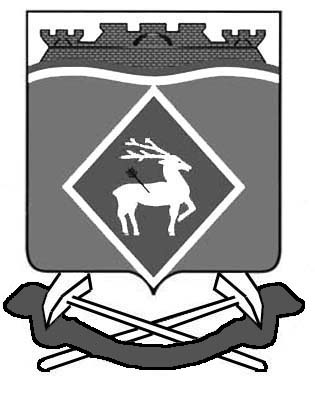 